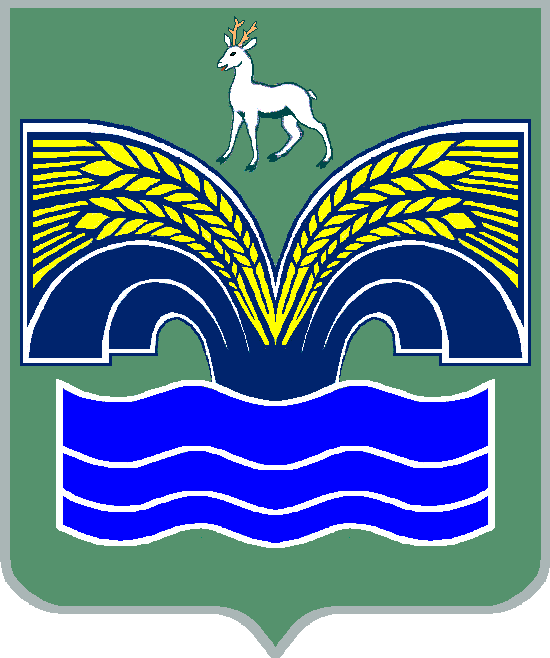 АДМИНИСТРАЦИЯ СЕЛЬСКОГО ПОСЕЛЕНИЯ ХИЛКОВОМУНИЦИПАЛЬНОГО РАЙОНА КРАСНОЯРСКИЙ САМАРСКОЙ ОБЛАСТИПОСТАНОВЛЕНИЕот  11 декабря 2020 года № 83В соответствии с Федеральным законом от 06.10.2003 №131-ФЗ "Об общих принципах организации местного самоуправления в Российской Федерации", в целях развития и обеспечения устойчивого функционирования сети автомобильных дорог сельского поселения Хилково муниципального района Красноярский Самарской области, постановлением Администрации сельского поселения Хилково муниципального района Красноярский Самарской области от 13.02.2019 г. № 7 «Об утверждении муниципальной программы «Модернизация и развитие   автомобильных дорог общего пользования местного значения в сельском поселении Хилково муниципального района Красноярский Самарской области» (с изменениями от 15.02.2018 № 8, от 12.04.2018 № 14, от 24.09.2018 № 45, от 18.12.2018 № 87, от 02.10.2018 № 81), руководствуясь Уставом сельского поселения Хилково муниципального района Красноярский Самарской области, Администрация сельского поселения Хилково муниципального района Красноярский Самарской области ПОСТАНОВЛЯЕТ:      1. Внести в муниципальную программу «Модернизация и развитие автомобильных дорог общего пользования местного значения в сельском поселении Хилково муниципального района Красноярский Самарской области на 2018-2020 годы» утвержденную постановлением Администрации сельского поселения Хилково муниципального района Красноярский Самарской области от 13.02.2018 г. № 7  следующие изменения:1.1. Раздел "Объемы и источники финансирования программы" паспорта Программы изложить в следующей редакции:«Общий объем финансирования Программы составляет:В 2018-2020 годах 11 343,9 тыс. рублей.Объем финансирования по годам:2018 год –7 506,5тыс. рублей;2019 год –3 837,4тыс. рублей;2020 год – 0,0 рублей.1.2. Приложение № 1 к Программе изложить согласно приложению № 1 к настоящему постановлению.2. Настоящее постановление направить для официального опубликования в районной газете «Красноярский вестник» и разместить на сайте администрации муниципального района Красноярский.3. Настоящее постановление вступает в силу со дня его официального опубликования.Глава сельского поселения Хилково    муниципального района Красноярский                                                                                     Самарской области                                                                              О.Ю.Долгов                                                                                                                                                           Приложение                                                                                                 к постановлению Администрации                                                                                                       сельского поселения Хилково                                                                                                              муниципального района                                                                                                 Красноярский Самарской области                                                                                                                     от 11.12.2020 №83                                                                                                                    Таблица №1О внесении изменений в муниципальную Программу «Модернизация и развитие автомобильных дорог общего пользования местного значения в сельском поселении Хилково муниципального района Красноярский Самарской области на 2018-2020 годы»№ п/пНаименование направлений использования средств ПрограммыОбъем финансирования по годам (в разрезе источников финансирования),(тыс. руб.)Объем финансирования по годам (в разрезе источников финансирования),(тыс. руб.)Объем финансирования по годам (в разрезе источников финансирования),(тыс. руб.)Объем финансирования по годам (в разрезе источников финансирования),(тыс. руб.)Объем финансирования по годам (в разрезе источников финансирования),(тыс. руб.)Всего (тыс. руб.)№ п/пНаименование направлений использования средств Программы     2018 год     2018 год       2019 год       2019 год2020 годВсего (тыс. руб.)Областной бюджет (тыс. руб.)Местный бюджет (тыс. руб.)Областной бюджет (тыс. руб.)Местный бюджет (тыс. руб.)1Содержание, ремонт автомобильных дорог и искусственных сооружений на них.  5130,1  158,7  3335,5103,2 0,08727,52Ремонт внутридворовых проездов многоквартирных домов и создание парковочных карманов.  2126,0   91,7   386,712,0  0,02616,4